Serving Us TodayGreeters: Paul and Jill Franz		              Head Usher: Scott ReinertsonUshers: Dennis and Bonnie Gordon                          Acolyte: Lector: Garrett Ulness	                                        Sound Operator: Bill Riesterer Projection: Bill Riesterer        Live Stream & Video Operator: Jake KaderabekServing Us Next WeekGreeter:  Ron and Kaye Jandrey		             Head Usher:  Scott ReinertsonUshers: Tom and Kathy Muench			          Acolyte: Gage SpindlerLector and Communion Aide:  Joan PritzlVideo and Live Stream: Mike Lenzner                          Projection: Luke EvensonSound Operators:  Loren Ulness and Makenna KaderabekLast Week – Sunday: 71    Video: 55    Wednesday: 34	     Offerings to the Lord’s work: $6,227.00Known to have been hospitalized or in need of prayer: Gorman Lex,                 Lorraine Reindl, Delores Johnson, Cathy Luckow, Ginger Linsmeier,       Bob Klessig, Elling Jones (brother of Ron Jones), Merle “Butch” Graf, Wayne Allen Huske.Please keep in your thoughts and prayers the following who are serving in the military: Darcie Bauknecht, Daniel Brandl, Matthew Brill, Kyle and Dylan Conrad, Corey Evenson, Mitchell Hazelwood, Carter Hildebrandt, Jeff Konz, Justin Mertzig and Andy Schnell.  If there are others we should be remembering, please inform the church office.Senior Christians will meet Tuesday, June 15 at 9:00 A.M. at the Fork and Knife in Manitowoc. We look forward to seeing everyone again!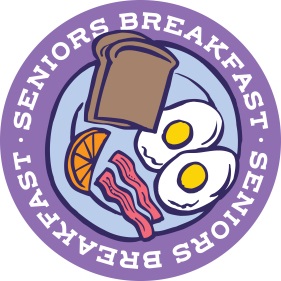 Faith’s Opportunities June 13-20Sunday			10:00 A.M. F.H., Board of FellowshipMonday			6:00 P.M. Televised Worship & JazzerciseTuesday			9:00 A.M.  Senior Christians at Fork & Knife					Newsletter info due to officeWednesday		6:15 P.M.  WorshipThursday			8:00 A.M.  Quilting					6:00 P.M.  JazzerciseSunday			9:00 A.M.  Worship					10:00 A.M. Fellowship HourGet on track for VBS! Rocky Railway Vacation Bible School is coming up on June 21- June 25. School age children should feel free to invite their friends. Grandparents invite you grandkids. FLC members tell your friends and neighbors. Registration forms can be found at church or on the FLC website. Kids won’t want to miss this mountain top adventure! Sign up today!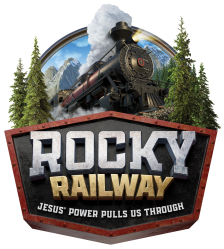 As part of our 60th year celebration of coming together as one congregation of Faith, each week we will look at the symbolismaround our church sculpted by O. V. Schaffer.             Inner Narthex Window Flying out from the Father is the dove, symbol of the Holy Spirit, accompanied by seven ruby flames – reminiscent of Pentecost and reminding us of the seven gifts of the Spirit. Together with the Christ on the Cross at the lower level, those symbols form the Trinity.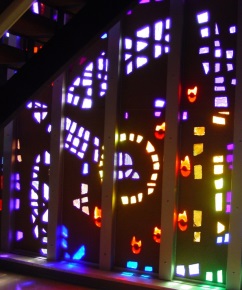 Valders Faithful Quilters, an ecumenical group, work in the Fellowship Hall Thursday mornings from 8:00AM until 11:30AM. The ladies rip, trim, iron, sew pieces together, pin sides together, sew around and tie with yarn to complete the quilts. You do not need any sewing abilities to help.  If you have any questions, please contact Cheryl Domrath at 684-5127.  Any help is appreciated. Materials needed: large pieces of new or good used fabric, except fiberglass. Old bed sheets for fillers. Clean material only please. Thread for machine sewing, white polyester (Wal-Mart works best). Bright colored yarn.  Donated material should be clearly marked Quilting and left downstairs under the coat rack. Serving Us TodayGreeters: Paul and Jill Franz		              Head Usher: Scott ReinertsonUshers: Dennis and Bonnie Gordon                          Acolyte: Lector: Garrett Ulness	                                        Sound Operator: Bill Riesterer Projection: Bill Riesterer        Live Stream & Video Operator: Jake KaderabekServing Us Next WeekGreeter:  Ron and Kaye Jandrey		             Head Usher:  Scott ReinertsonUshers: Tom and Kathy Muench			          Acolyte: Gage SpindlerLector and Communion Aide:  Joan PritzlVideo and Live Stream: Mike Lenzner                          Projection: Luke EvensonSound Operators:  Loren Ulness and Makenna KaderabekLast Week – Sunday: 71    Video: 55    Wednesday: 34	     Offerings to the Lord’s work: $6,227.00Known to have been hospitalized or in need of prayer: Gorman Lex,                 Lorraine Reindl, Delores Johnson, Cathy Luckow, Ginger Linsmeier,       Bob Klessig, Elling Jones (brother of Ron Jones), Merle “Butch” Graf, Wayne Allen Huske.Please keep in your thoughts and prayers the following who are serving in the military: Darcie Bauknecht, Daniel Brandl, Matthew Brill, Kyle and Dylan Conrad, Corey Evenson, Mitchell Hazelwood, Carter Hildebrandt, Jeff Konz, Justin Mertzig and Andy Schnell.  If there are others we should be remembering, please inform the church office.Senior Christians will meet Tuesday, June 15 at 9:00 A.M. at the Fork and Knife in Manitowoc. We look forward to seeing everyone again!Faith’s Opportunities June 13-20Sunday			10:00 A.M. F.H., Board of FellowshipMonday			6:00 P.M. Televised Worship & JazzerciseTuesday			9:00 A.M.  Senior Christians at Fork & Knife					Newsletter info due to officeWednesday		6:15 P.M.  WorshipThursday			8:00 A.M.  Quilting					6:00 P.M.  JazzerciseSunday			9:00 A.M.  Worship					10:00 A.M. Fellowship HourGet on track for VBS! Rocky Railway Vacation Bible School is coming up on June 21- June 25. School age children should feel free to invite their friends. Grandparents invite you grandkids. FLC members tell your friends and neighbors. Registration forms can be found at church or on the FLC website. Kids won’t want to miss this mountain top adventure! Sign up today!As part of our 60th year celebration of coming together as one congregation of Faith, each week we will look at the symbolismaround our church sculpted by O. V. Schaffer.             Inner Narthex Window Flying out from the Father is the dove, symbol of the Holy Spirit, accompanied by seven ruby flames – reminiscent of Pentecost and reminding us of the seven gifts of the Spirit. Together with the Christ on the Cross at the lower level, those symbols form the Trinity.Valders Faithful Quilters, an ecumenical group, work in the Fellowship Hall Thursday mornings from 8:00AM until 11:30AM. The ladies rip, trim, iron, sew pieces together, pin sides together, sew around and tie with yarn to complete the quilts. You do not need any sewing abilities to help.  If you have any questions, please contact Cheryl Domrath at 684-5127.  Any help is appreciated. Materials needed: large pieces of new or good used fabric, except fiberglass. Old bed sheets for fillers. Clean material only please. Thread for machine sewing, white polyester (Wal-Mart works best). Bright colored yarn.  Donated material should be clearly marked Quilting and left downstairs under the coat rack. 